GUÍA TÉCNICA PARA LA PRESENTACIÓN DE PROPUESTAS 2023 TABLA DE CONTENIDOINSTRUCCIONES GENERALES	4 Forma y orden de presentación de la propuesta	4 FORMULARIOS TÉCNICOS	7 Formulario 1. Carta de presentación de la Propuesta	7 Formulario 2.- Carta de Interés y Compromiso de la Organización Social	10 Formulario 3.- Propuesta Técnica	10 Datos Generales	10 Datos de la organización social	11 Datos del/la Representante Legal	12 Descripción de la Propuesta	12 Experiencia general en proyectos de desarrollo social,	12 Experiencia específica en temáticas de violencia basada en género hacia las mujeres	12 Casos atendidos por la organización en los último tres años	13 Alianzas estratégicas en redes relacionadas con las temáticas de erradicación de la violencia basada en género	13 Experiencia en asesoría a instituciones y organizaciones en temáticas de violencia basada en género	13 Mecanismos de rendición de cuentas y transparencia de información	13 Acciones de incidencia y/o participación en la construcción de política pública local, provincial y/o nacional	13 Planes desarrollados para el fortalecimiento de las capacidades técnicas del personal	13 Experiencia específica en atención y/o acogimiento a mujeres, niños, niñas y adolescentes víctimas de trata y tráfico de personas (si aplica)	13 Otra información relevante al respecto	13 Metodología de Ejecución	15 Mecanismos de seguimiento y evaluación	16 Matriz de objetivos y metas de la propuesta de la organización	16 Matriz de actividades valoradas	18 Formulario Nro. 4 Propuesta Financiera	20 Presupuesto general de la propuesta	20 Matriz para valoración de contraparte a nivel global de la propuesta (llenar conforme corresponda a Casa o Centro)	22 Cronograma Valorado	25 Formulario Nro. 5 Hoja de Vida de la Organización Social Postulante	27 Formulario Nro. 6 Composición del Equipo de Trabajo	30 Formulario Nro. 7 Hoja de vida de la o el Administrador	33 Formulario Nro. 8 Hoja de vida del Equipo Técnico                                                              37

Formulario Nro. 8.1 Hoja de vida de Profesional en Psicología Clínica	37 Formulario Nro. 8.2 Hoja de vida de Profesional en Derecho	40 Formulario Nro. 8.3 Hoja de vida del Profesional en Trabajo Social	43 Formulario Nro. 8.4 Hoja de vida de la Gestora Auxiliar de Atención (Casa de Acogida)	46 Formulario Nro. 9 Medición de Condiciones e Infraestructura	49 INSTRUCCIONES GENERALESForma y orden de presentación de la propuestaLas propuestas deben ser presentadas en sobre cerrado con las hojas debidamente numeradas y sumilladas, y entregadas en la oficina de Unidad de Gestión de la Secretaría General del Ministerio de la Mujer y Derechos Humanos en la ciudad de Quito ubicada en las calles General Robles E3-33 entre Ulpiano Páez y 9 de Octubre.A la entrega de la propuesta deberá presentarse 1 original en físico, 1 formato digital (en CD o USB).  La propuesta deberá contener siguientes documentos: 1.- Carta de presentación de la propuesta dirigida a la Máxima Autoridad del Ministerio de la Mujer y Derechos Humanos, suscrita por la/el representante legal de la organización social sin fines de lucro (formulario Nro.1 de la Guía Técnica para la Presentación de Propuestas);2.- Carta de Interés y compromiso suscrito por la/el representante legal de la organización social sin fines de lucro (formulario Nro.2 de la Guía Técnica para la Presentación de Propuestas);3.- Propuesta técnica (formulario Nro. 3 de la Guía Técnica para la Presentación de Propuestas);4.- Propuesta financiera (formulario Nro. 4 de la Guía Técnica para la Presentación de Propuestas);5.- Hoja de vida de la organización social sin fines de lucro postulante, debidamente justificada (formulario Nro.5 de la Guía Técnica para la Presentación de Propuestas);6.-Detalle del equipo de trabajo que especifique el número de profesionales y perfiles (formulario Nro. 6 de la Guía Técnica para la Presentación de Propuestas);7.- Hoja de vida de la persona encargada de administrar el Centro de Atención Integral o Casa de Acogida (formulario Nro.7 de la Guía Técnica para la Presentación de Propuestas), copias simples de los certificados que acrediten experiencia y capacitación;8.- Hoja de vida del equipo técnico de la organización social sin fines de lucro formularios Nro. 8.1 al 8.3 (Centros de Atención Integral y Casas de Acogida); y formulario 8.4 (Auxiliar Casa de Acogida - Guía Técnica para la Presentación de Propuestas); 9.- Copias simples de los certificados que acrediten experiencia y capacitación;10.- Condiciones e Infraestructura (Formulario Nro. 9 de la Guía Técnica para la Presentación de Propuestas), y,11.- Fotografías de las instalaciones; Documentación Legal 1.-Copia simple del acto administrativo de otorgamiento de la personalidad jurídica emitida por autoridad competente;2.-Copia simple del Acta de la Asamblea General Constitutiva suscrita por todos los miembros fundadores;3.-Copia simple del nombramiento de la Directiva vigente, en el cual conste el representante legal de la organización social sin fines de lucro;4.-Copia simple del acta en la cual los miembros de la organización social, autorizan la firma del convenio;5.-Copia simple del Registro Único de Contribuyentes RUC, actualizado;6.-Certificado actualizado del estado tributario del SRI;7.-Certificado del Instituto Ecuatoriano de Seguridad Social IESS de no encontrarse en mora;8.-Certificado emitido por autoridad competente de no encontrarse inmersa en un proceso de intervención, disolución o liquidación;9.-Certificado emitido por el Servicio Nacional de Contratación Pública en el cual se indique que la organización social no ha sido declarada adjudicatario fallido o contratista incumplido;10.-Registro de títulos profesionales del administrador o administradora, y equipo técnico, emitido por la Secretaría Nacional de Educación Superior, Ciencia, Tecnología e Innovación (SENESCYT);11.-Declaración Juramentada de no tener conflicto de interés con el Estado actualizada;12.-Copia simple del Certificado emitido por el Registro de la Propiedad o contratos de arrendamiento legalizados del lugar donde funcionarán los Centros de Atención Integral y Casas de Acogida; y,El sobre con la propuesta debe estar membretado de la siguiente forma: 	Las propuestas deberán ser presentadas dentro del cronograma del proceso establecido en la convocatoria. Cualquier pregunta y solicitud de aclaración se realizarán a través del correo electrónico: ministerio.mujer.ec@gmail.com, dentro del plazo establecido en el cronograma del proceso.FORMULARIOS TÉCNICOSFormulario 1. Carta de presentación de la Propuesta[Lugar y fecha de emisión de la Carta]Ab. Paola FloresMinistra del Ministerio de la Mujer y Derechos Humanos General Robles E3-33 entre Ulpiano Páez y 9 de Octubre- Quito De mi consideración:Yo, (nombres del representante legal), en mi calidad de Representante Legal del nombre de la organización social con RUC No…, adjunto la Propuesta, de conformidad con la CONVOCATORIARealizada por el Ministerio de la Mujer y Derechos Humanos el (fecha de la convocatoria).La Propuesta contiene:1.- Carta de presentación de la propuesta dirigida a la Máxima Autoridad del Ministerio de la Mujer y Derechos Humanos, suscrita por la/el representante legal de la organización social sin fines de lucro (formulario Nro.1 de la Guía Técnica para la Presentación de Propuestas);2.- Carta de Interés y compromiso suscrito por la/el representante legal de la organización social sin fines de lucro (formulario Nro.2 de la Guía Técnica para la Presentación de Propuestas);3.- Propuesta técnica (formulario Nro. 3 de la Guía Técnica para la Presentación de Propuestas);4.- Propuesta financiera (formulario Nro. 4 de la Guía Técnica para la Presentación de Propuestas);5.- Hoja de vida de la organización social sin fines de lucro postulante, debidamente justificada (formulario Nro.5 de la Guía Técnica para la Presentación de Propuestas);6.-Detalle del equipo de trabajo que especifique el número de profesionales y perfiles (formulario Nro. 6 de la Guía Técnica para la Presentación de Propuestas);7.- Hoja de vida de la persona encargada de administrar el Centro de Atención Integral o Casa de Acogida (formulario Nro.7 de la Guía Técnica para la Presentación de Propuestas), copias simples de los certificados que acrediten experiencia y capacitación;8 Hoja de vida del equipo técnico de la organización social sin fines de lucro formularios Nro. 8.1 al 8.3 (Centros de Atención Integral y Casas de Acogida); y formulario 8.4 (Auxiliar Casa de Acogida - Guía Técnica para la Presentación de Propuestas); 9.- Copias simples de los certificados que acrediten experiencia y capacitación;10.- Condiciones e Infraestructura (Formulario Nro. 9 de la Guía Técnica para la Presentación de Propuestas), y,11.- Fotografías de las instalaciones; Documentación Legal 1.-Copia simple del acto administrativo de otorgamiento de la personalidad jurídica emitida por autoridad competente;2.-Copia simple del Acta de la Asamblea General Constitutiva suscrita por todos los miembros fundadores;3.-Copia simple del nombramiento de la Directiva vigente, en el cual conste el representante legal de la organización social sin fines de lucro;4.-Copia simple del acta en la cual los miembros de la organización social, autorizan la firma del convenio;5.-Copia simple del Registro Único de Contribuyentes RUC, actualizado;6.-Certificado actualizado del estado tributario del SRI;7.-Certificado del Instituto Ecuatoriano de Seguridad Social IESS de no encontrarse en mora;8.-Certificado emitido por autoridad competente de no encontrarse inmersa en un proceso de intervención, disolución o liquidación;9.-Certificado emitido por el Servicio Nacional de Contratación Pública en el cual se indique que la organización social no ha sido declarada adjudicatario fallido o contratista incumplido;10.-Registro de títulos profesionales del administrador o administradora, y equipo técnico, emitido por la Secretaría Nacional de Educación Superior, Ciencia, Tecnología e Innovación (SENESCYT);11.-Declaración Juramentada de no tener conflicto de interés con el Estado actualizada;12.-Copia simple del Certificado emitido por el Registro de la Propiedad o contratos de arrendamiento legalizados del lugar donde funcionarán los Centros de Atención Integral y Casas de Acogida; y,Quien suscribe declara que toda la información y afirmaciones realizadas en esta propuesta son verdaderas, sujetas a la verificación del Ministerio de la Mujer y Derechos Humanos.Atentamente,Firma autorizada [completo e iniciales]: Nombre y cargo del signatario: Nombre de la Organización:   	 Dirección, correo electrónico y teléfono de la organización:  Formulario 2.- Carta de Interés y Compromiso de la Organización Social[Lugar y fecha de emisión de la Carta]Ab. Paola FloresMinistra del Ministerio de la Mujer y Derechos Humanos  General Robles E3-33 entre Ulpiano Páez y 9 de Octubre - Quito De mi consideración:Yo, (nombres completos del representante legal), en mi calidad de Representante Legal de la (nombre de la organización social con RUC No. xxxxxxxx), manifiesto el interés de la organización de participar en el proceso de selección, transferencia de recursos públicos y funcionamiento de los Centros de Atención Integral y Casas de Acogida, para el fortalecimiento de la Atención Integral a víctimas de violencia de género en el Ecuador, y, en el caso de que la Propuesta sea aprobada, el compromiso de cumplir con todas las obligaciones establecidas en la Guía Técnica, el Instructivo y demás estipulaciones del convenio de cooperación técnico financiero, establecidos por Ministerio de la Mujer y  Derechos Humanos., en el marco de la Política Pública para la Atención, Prevención y Erradicación de la Violencia contra la mujer, niñas, niños y adolescentes.Atentamente,Firma autorizada [completa e iniciales]: Nombre y cargo del signatario:  Nombre de la Organización:  Dirección, correo electrónico y teléfono de la organización:Formulario 3.- Propuesta TécnicaDatos GeneralesDatos de la organización socialDatos del/la Representante LegalDescripción de la Propuesta En referencia a la descripción de beneficiarios/as:	Casas de Acogida Beneficiarios directos/as: Número de usuarios acogidos que participan directamente en la interacción con la/el profesional, recibiendo el apoyo de manera particular, y, por consiguiente, recibirán todos los servicios disponibles en la Casa de Acogida. Incluye mujeres con sus hijas e hijos menores de edad.   Beneficiarios indirectos/as: Familiares y allegados que reciben apoyo, pero sin ser principales receptores de la atención. El objetivo es que puedan constituir una red de soporte para los beneficiarios directos. Centros de atención Beneficiarios/as directos/as: Mujeres víctimas directas de violencia de género que reciben atención de los centros.  Beneficiarios indirectos/as: Víctimas colaterales de la violencia de género perpetrada contra la víctima directa que reciben atención del centro. Tanto en Casas de Acogida como en Centros de atención se considerarán usuarios nuevos aquellos que ingresen en el mes reportado en el informe. Tanto en Casas de Acogida como en Centros de atención se considerarán continuos aquellos que llevan más de un mes de acogida o atención respectivamente. Beneficiarios-as de Prevención y Erradicación de la violencia.Número de personas que participan en eventos de concientización, foros, marchas, caminatas, entre otras de distinto orden vinculadas a la violenciaMetodología de Ejecución(DATOS LLENADOS COMO EJEMPLO) Puede por ejemplo tomar descripción del modelo de atención a mujeres víctimas de violencia.Mecanismos de seguimiento y evaluaciónMatriz de objetivos y metas de la propuesta de la organizaciónMatriz de actividades valoradasFORMATO PARA CASA DE ACOGIDAFORMATO PARA CENTRO DE ATENCIÓN INTEGRALDeclaro que toda la información consignada en la presente ficha es fidedigna, por lo que corresponde a la realidad de la organización a la cual represento. Al efecto se adjunta la documentación de respaldo.Acepto que en caso de que el contenido de la presente declaración no corresponda a la verdad, el Ministerio de la Mujer y Derechos Humanos:Descalifique a la organización que represento, ySe emita certificación de imposibilidad de suscribir convenio con el Ministerio de la Mujer y Derechos Humanos.FIRMANOMBRE DE REPRESENTANTE LEGAL NOMBRE DE ORGANIZACIÓNFormulario Nro. 4 Propuesta FinancieraPresupuesto general de la propuestaDe la Matriz de Actividades valoradas, traslade la información a la columna 2 (ACTIVIDAD). En la columna siguiente desglose la Actividad. A continuación, registre el Costo Unitario y el Costo total para el período de ejecución de la Propuesta. (Desde el XX de XXXX al 31 de diciembre de 2023).FORMATO PARA CASAS DE ACOGIDAFORMATO PARA CENTROS DE ATENCIÓN INTEGRALMatriz para valoración de contraparte a nivel global de la propuesta (llenar conforme corresponda a Casa o Centro)Nota:Cronograma ValoradoIncluya en el cronograma valorado el costo mensual de las actividades. En el pago a profesionales y personal de apoyo, recuerde calcular los beneficios de ley, las retenciones y demás descuentos hasta sumar el total del valor financiado por año o menos si es el caso.Nota: Incluya las filas que requiera.FORMATO PARA CASAS DE ACOGIDAFORMATO PARA CENTROS DE ATENCIÓN INTEGRALDeclaro que toda la información consignada en la presente ficha es fidedigna, por lo que corresponde a la realidad de la organización a la cual represento. Al efecto se adjunta la documentación de respaldo.Acepto que en caso de que el contenido de la presente declaración no corresponda a la verdad, y que el Ministerio de la Mujer y Derechos Humanos:Descalifique a la organización que represento, ySe emita certificación de imposibilidad de suscribir convenio con el Ministerio de la Mujer y  Derechos Humanos.FIRMANOMBRE DE REPRESENTANTE LEGAL NOMBRE DE ORGANIZACIÓN Formulario Nro. 5 Hoja de Vida de la Organización Social PostulanteNombre de la organización:Ruc:Fecha de creación:Organización reconocida por:EXPERIENCIA GENERAL EN PROYECTOS DE DESARROLLO SOCIAL: Señale la experiencia organizacional:EXPERIENCIA ESPECÍFICA EN TEMÁTICA DE VIOLENCIA BASADA EN GÉNERO:Señales consultorías, investigaciones, capacitación, atención a mujeres víctimas de violencia, etc.PUBLICACIONES ORGANIZACIONALES EN EL TEMA ESPECÍFICO DE DERECHOS HUMANOS, VIF Y GÉNERO (libros, monografías y artículos - no incluir informes)PARTICIPACION EN REDES, COLECTIVOS, MOVIMIENTOS, ASOCIACIONES Y/U ORGANACIONES LOCALES, NACIONALES O INTERNACIONALES, ESPECIALIZADAS EN PREVENCIÒN Y ERRADICACIÒN DE LA VIOLENCIA BASADA EN GÈNEROPREMIOS Y RECONOCIMIENTOSOTRAS ACTIVIDADES RELEVANTESAcciones relevantes que evidencien la capacidad de incidencia en territorio para contribuir a la erradicación de la violencia basada en género (justificar dos años y medio).Declaro que toda la información consignada en la presente ficha es fidedigna, por lo que corresponde a la realidad de la organización a la cual represento. Al efecto se adjunta la documentación de respaldo.Acepto que en caso de que el contenido de la presente declaración no corresponda a la verdad, el Ministerio de la Mujer y Derechos Humanos:Descalifique a la organización que represento, ySe emita certificación de imposibilidad de suscribir convenio con el Ministerio de la Mujer y  Derechos Humanos.FIRMANOMBRE DE REPRESENTANTE LEGAL NOMBRE DE ORGANIZACIÓNFormulario Nro. 6 Composición del Equipo de TrabajoCOMPOSICIÓN DEL EQUIPO TÉCNICO DESTINADO A LA PROPUESTA FINANCIADA POR EL MINISTERIO DE LA MUJER Y DERECHOS HUMANOSFORMATO PARA CASA DE ACOGIDASe requieren (xx) Equipo Técnico conformado por: (xx) Administradora (xx) Profesional en Derecho, (xx) Profesional en Psicología Clínica (xx) Profesional en Trabajo Social, (XX) Gestora Auxiliar de Atención. Declaro que toda la información consignada en la presente ficha es fidedigna, por lo que corresponde a la realidad de la organización a la cual represento. Al efecto se adjunta la documentación de respaldo.Acepto que en caso de que el contenido de la presente declaración no corresponda a la verdad, el Ministerio de la Mujer y Derechos Humanos:Descalifique a la organización que represento; y,Se emita certificación de imposibilidad de suscribir convenio con el Ministerio de la Mujer y  Derechos Humanos.FIRMANOMBRE DE REPRESENTANTE LEGAL NOMBRE DE ORGANIZACIÓNFORMATO PARA CENTRO DE ATENCIÓN INTEGRALSe requieren (xx) Equipo Técnico conformado por: (xx) Administradoras, (xx) Profesional en Derecho, (xx) Profesional en Psicología Clínica (xx) Profesional en Trabajo Social, para el Centro de Atención Integral.Declaro que toda la información consignada en la presente ficha es fidedigna, por lo que corresponde a la realidad de la organización a la cual represento. Al efecto se adjunta la documentación de respaldo.Acepto que en caso de que el contenido de la presente declaración no corresponda a la verdad, el Ministerio de la Mujer y Derechos Humanos:Descalifique a la organización que represento; y,Se emita certificación de imposibilidad de suscribir convenio con el Ministerio de la Mujer y Derechos Humanos.FIRMANOMBRE DE REPRESENTANTE LEGAL NOMBRE DE ORGANIZACIÓNFormulario Nro. 7 Hoja de vida de la o el AdministradorDATOS PERSONALES:FORMACIÓN PROFESIONALAdjuntar registro SENESCYT.  DETALLE DE CAPACITACIONES RECIBIDAS (CURSOS, SEMINARIOS, TALLERES REALIZADOS EN LOS ÚLTIMOS 5 AÑOS EN RELACIÓN A LA LABOR QUE REALIZARÁ)Adjuntar copia de certificados EXPERIENCIA PROFESIONALExperiencia Específica1 Se refiere a maestrías concluidas y con título. No se considerará válido el egreso.Adjuntar copia de certificados laboralesExperiencia GeneralAdjuntar copia de certificados laboralesREFERENCIAS LABORALES (Detalle las referencias laborales correspondientes a las tres últimas instituciones donde trabajó)IDIOMAS (Detalle los idiomas que habla, escribe y/o lee (Internacionales o propios de las nacionalidades y pueblos)OTRAS HABILIDADES/COMPETENCIAS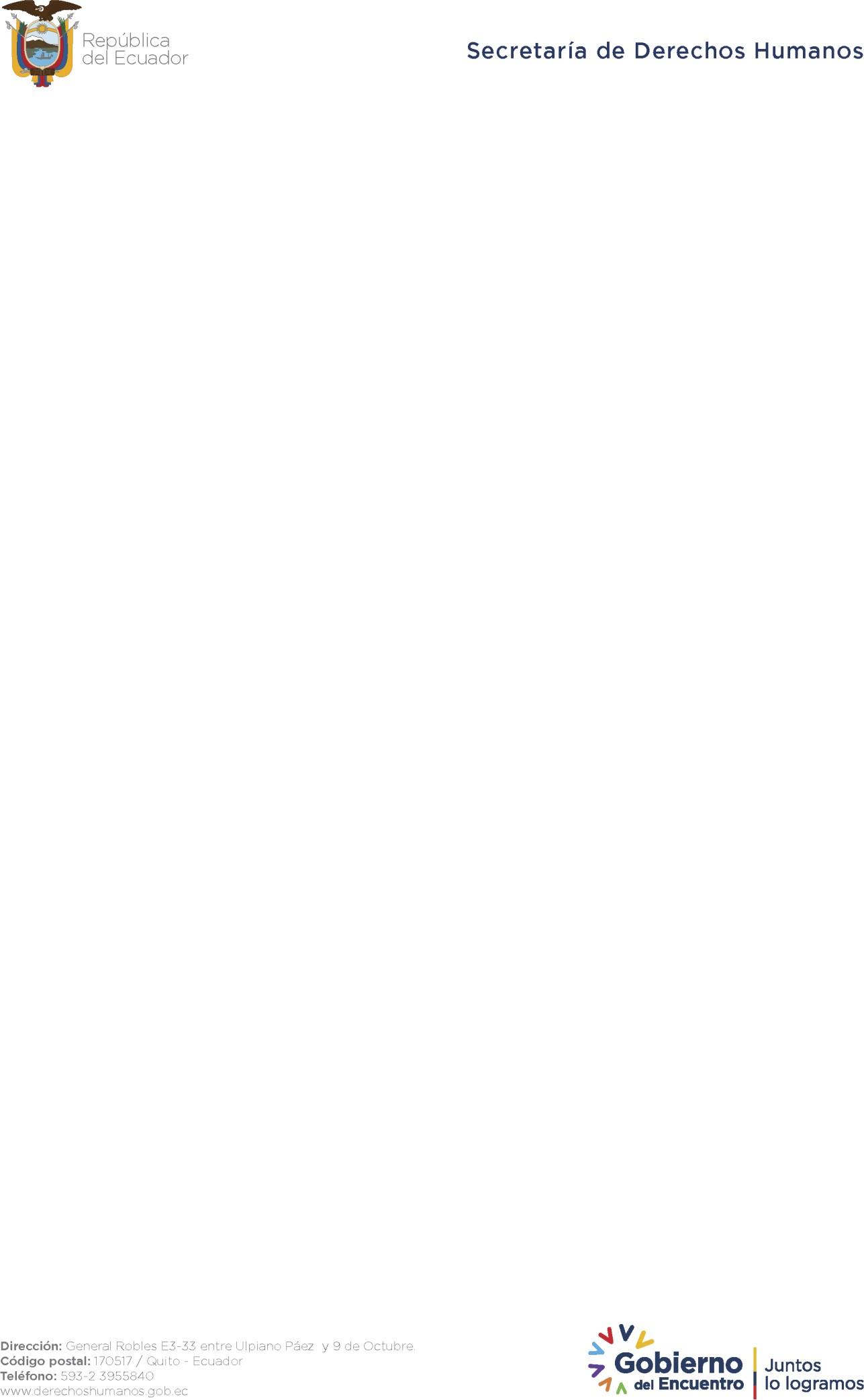 DISCAPACIDAD	SI	NO	(marque con una X donde corresponda)QUÉ TIPO (discapacidad física, sensorial, intelectual y psicosocial.)CARNET DEL CONADIS Nº  	FIRMA:NOMBRES Y APELLIDOS COMPLETOS DEL/LA PROFESIONALCédula o Pasaporte: Fecha:Formulario Nro. 88.1 Hoja de vida de Profesional en Psicología ClínicaDATOS PERSONALES:FORMACIÓN PROFESIONALAdjuntar registro SENESCYT y MSP.DETALLE DE CAPACITACIONES RECIBIDAS (CURSOS, SEMINARIOS, TALLERES REALIZADOS EN LOS ÚLTIMOS 5 AÑOS EN RELACIÓN A LA LABOR QUE REALIZARÁ)Adjuntar copia de certificadosEXPERIENCIA PROFESIONALExperiencia EspecíficaAdjuntar copia de certificados laboralesExperiencia GeneralAdjuntar copia de certificados laboralesREFERENCIAS LABORALES (Detalle las referencias laborales correspondientes a las tres últimas instituciones donde trabajó)IDIOMAS (Detalle los idiomas que habla, escribe y/o lee (Internacionales o propios de las nacionalidades y pueblos)OTRAS HABILIDADES/COMPETENCIASDISCAPACIDAD	SI	NO	(marque con una X donde corresponda)QUÉ TIPO (discapacidad física, sensorial, intelectual y psicosocial.)CARNET DEL CONADIS Nº  	FIRMA:NOMBRES Y APELLIDOS COMPLETOS DEL/LA PROFESIONALCédula o Pasaporte: Fecha:Formulario Nro. 8.2 Hoja de vida de Profesional en Derecho.DATOS PERSONALES:FORMACIÓN PROFESIONALAdjuntar registro SENESCYT y matrícula o registro de Profesional en Derecho.DETALLE DE CAPACITACIONES RECIBIDAS (CURSOS, SEMINARIOS, TALLERES REALIZADOS EN LOS ÚLTIMOS 5 AÑOS EN RELACIÓN A LA LABOR QUE REALIZARÁ)Adjuntar copia de certificados.EXPERIENCIA PROFESIONALExperiencia EspecíficaAdjuntar copia de certificados laborales.Experiencia GeneralAdjuntar copia de certificados laborales.REFERENCIAS LABORALES (Detalle las referencias laborales correspondientes a las instituciones donde trabajó)Adjuntar copia de certificados laborales.IDIOMAS (Detalle los idiomas que habla, escribe y/o lee (Internacionales o propios de las nacionalidades y pueblos)OTRAS HABILIDADES/COMPETENCIAS        DISCAPACIDAD SI	NO	(marque con una X donde corresponda)QUÉ TIPO (discapacidad física, sensorial, intelectual y psicosocial.)CARNET DEL CONADIS Nº  	FIRMA:NOMBRES Y APELLIDOS COMPLETOS DEL/LA PROFESIONALCédula o Pasaporte: Fecha:Formulario Nro. 8.3 Hoja de vida del Profesional en Trabajo SocialDATOS PERSONALES:FORMACIÓN PROFESIONALAdjuntar registro SENESCYT.DETALLE DE CAPACITACIONES RECIBIDAS (CURSOS, SEMINARIOS, TALLERES REALIZADOS EN LOS ÚLTIMOS 5 AÑOS EN RELACIÓN A LA LABOR QUE REALIZARÁ)Adjuntar copia de certificados.EXPERIENCIA PROFESIONALExperiencia EspecíficaAdjuntar copia de certificados laborales.Experiencia GeneralAdjuntar copia de certificados laborales.REFERENCIAS LABORALES (Detalle las referencias laborales correspondientes a las tres últimas instituciones donde trabajó)IDIOMAS (Detalle los idiomas que habla, escribe y/o lee (Internacionales o propios de las nacionalidades y pueblos)OTRAS HABILIDADES/COMPETENCIASDISCAPACIDAD	SI	NO	(marque con una X donde corresponda)QUÉ TIPO (discapacidad física, sensorial, intelectual y psicosocial.)CARNET DEL CONADIS Nº  	FIRMA:NOMBRES Y APELLIDOS COMPLETOS DEL/LA PROFESIONALCédula o pasaporte: Fecha:Formulario Nro. 8.4 Hoja de vida de la Gestora Auxiliar de Atención (Casa de Acogida)DATOS PERSONALES:FORMACIÓN PROFESIONALAdjuntar registro SENESCYT.DETALLE DE CAPACITACIONES RECIBIDAS (CURSOS, SEMINARIOS, TALLERES REALIZADOS EN LOS ÚLTIMOS 5 AÑOS EN RELACIÓN A LA LABOR QUE REALIZARÁ)Adjuntar copia de certificados.EXPERIENCIA PROFESIONALExperiencia EspecíficaAdjuntar copia de certificados laborales.Experiencia GeneralAdjuntar copia de certificados laborales.REFERENCIAS LABORALES (Detalle las referencias laborales correspondientes a las tres últimas instituciones donde trabajó)IDIOMAS (Detalle los idiomas que habla, escribe y/o lee (Internacionales o propios de las nacionalidades y pueblos)OTRAS HABILIDADES/COMPETENCIASDISCAPACIDAD	SI	NO	(marque con una X donde corresponda)QUÉ TIPO (discapacidad física, sensorial, intelectual y psicosocial.)CARNET DEL CONADIS Nº  	FIRMA:NOMBRES Y APELLIDOS COMPLETOS DEL/LA PROFESIONALCédula o pasaporte: Fecha:Formulario Nro. 9 Medición de Condiciones e Infraestructura 2PARA CENTRO DE ATENCIÓN INTEGRAL:2 Considerar que este apartado busca generar un diagnóstico de la infraestructura de casas de acogida y centros de atención integral, a fin de gestionar los recursos que permitan mejorar las condiciones físicas para la prestación de la atención integral a víctimas de violencia basada en género por parte de las organizaciones sociales.PARA CASAS DE ACOGIDA:1.1.Nombre de la Propuesta:Fortalecimiento de la atención a víctimas de violencia de género a través de Centro de Atención Integral /Casa de Acogida de la Organización Social sin fines de lucro XXX,ubicado en (indicar el cantón/provincia)1.2.Organización social:Nombre de la organización social1.3.Entidades cooperantes:Detalle de instituciones y/u organizaciones queapoyan financieramente a la organización social1.4.Monto total de la propuesta:Monto solicitado al MMDH: $…...........Monto de contraparte: $....................Monto total de la Propuesta: $...................1.5.Cobertura de la propuesta:Parroquia/s: Cantón/es:Provincia:1.6.PlazoDesde la fecha de suscripción del convenio hastael 31 de diciembre de 20231.7.Modalidad de atención:Estamos postulando para Centro de Atención y/oCasa de Acogida1.8.Alineación a las Políticas Públicas Nacionales e InstitucionalesConstitución de la República de EcuadorLey Orgánica Integral para Prevenir y Erradicar la Violencia contra las Mujeres y su ReglamentoPlan Nacional de DesarrolloPlan Nacional de Prevención y Erradicación de la Violencia2.1.Nombre de la organización social:2.2.Acuerdo Ministerial de creación dela organización solicitante:2.3.RUC de la organización solicitante:2.4.Dirección completa:2.5.Teléfonos: fijos y celulares:2.6.Correo electrónico:2.7.Código postal:2.8.Descripción de la experiencia de laorganización solicitante:2.9.Infraestructura, mobiliario yequipamiento:3.1.Nombre del o la Representantelegal:3.2.Cédula de identidad:3.3.Dirección domiciliaria:3.4.Teléfono convencional:3.5.Teléfono celular:3.6.Correo electrónico:4.1Presentación:Hacer alusión a la convocatoria y las razones por las que la organización social aplica a la misma.Detallar:Experiencia general en proyectos de desarrollo social,Experiencia específica en temáticas de violencia basada en género hacia las mujeres(Máximo 1 página).4.2Justificación:Referirse a los principios constitucionales y de la norma jurídica pertinente, a los objetivos del Plan Nacional de Desarrollo y otros (máximo 400 caracteres).Analizar la problemática en base a los datos de la provincia en la que se ejecutará la Propuesta. Puede utilizar entre otros los datos de la Encuesta Nacional de Relaciones Familiares y Violencia de Género realizada en 2019, por el INEC (máximo 1 página)4.3Descripción de la propuesta que presentaDescripción de la propuesta que presenta4.4Objetivo General:4.5  Objetivos Específicos:4.6Experiencia de la organización:Experiencia de la organización:Describir narrativamente (máximo 2 páginas):Casos atendidos por la organización en los últimos tres años.Alianzas estratégicas en redes relacionadas con las temáticas de erradicación de la violencia basada en género.Experiencia en asesoría a instituciones y organizaciones en temáticas de violencia basada en género.Mecanismos de rendición de cuentas y transparencia de información.Acciones de incidencia y/o participación en la construcción de política pública local, provincial y/o nacional.Planes desarrollados para el fortalecimiento de las capacidades técnicas del personal.Experiencia específica en atención y/o acogimiento a mujeres, niños, niñas y adolescentes víctimas de trata y tráfico de personas (si aplica).Otra información relevante al respecto.Describir narrativamente (máximo 2 páginas):Casos atendidos por la organización en los últimos tres años.Alianzas estratégicas en redes relacionadas con las temáticas de erradicación de la violencia basada en género.Experiencia en asesoría a instituciones y organizaciones en temáticas de violencia basada en género.Mecanismos de rendición de cuentas y transparencia de información.Acciones de incidencia y/o participación en la construcción de política pública local, provincial y/o nacional.Planes desarrollados para el fortalecimiento de las capacidades técnicas del personal.Experiencia específica en atención y/o acogimiento a mujeres, niños, niñas y adolescentes víctimas de trata y tráfico de personas (si aplica).Otra información relevante al respecto.Describir narrativamente (máximo 2 páginas):Casos atendidos por la organización en los últimos tres años.Alianzas estratégicas en redes relacionadas con las temáticas de erradicación de la violencia basada en género.Experiencia en asesoría a instituciones y organizaciones en temáticas de violencia basada en género.Mecanismos de rendición de cuentas y transparencia de información.Acciones de incidencia y/o participación en la construcción de política pública local, provincial y/o nacional.Planes desarrollados para el fortalecimiento de las capacidades técnicas del personal.Experiencia específica en atención y/o acogimiento a mujeres, niños, niñas y adolescentes víctimas de trata y tráfico de personas (si aplica).Otra información relevante al respecto.4.7Demanda potencial:Demanda potencial:Detallar numéricamente la demanda estimada cantonal, provincial y/o regional, según el alcance de la propuesta, con su debido sustento.Detallar numéricamente la demanda estimada cantonal, provincial y/o regional, según el alcance de la propuesta, con su debido sustento.Detallar numéricamente la demanda estimada cantonal, provincial y/o regional, según el alcance de la propuesta, con su debido sustento.4.8Población Beneficiaria:Población Beneficiaria:Detallar número de víctimas directas e indirectas que serán beneficiarias por las acciones del Centro de Atención Integral y/o Casa de Acogida (Si atiende en las dos modalidades – centro de atención y acogimiento) la información deberá desagregarse por cada modalidad).Detallar número de víctimas directas e indirectas que serán beneficiarias por las acciones del Centro de Atención Integral y/o Casa de Acogida (Si atiende en las dos modalidades – centro de atención y acogimiento) la información deberá desagregarse por cada modalidad).Detallar número de víctimas directas e indirectas que serán beneficiarias por las acciones del Centro de Atención Integral y/o Casa de Acogida (Si atiende en las dos modalidades – centro de atención y acogimiento) la información deberá desagregarse por cada modalidad).Beneficiarios/as de ATENCIÓN Planificada en base a propuesta Es la suma de BD + BIBeneficiarios/as de ATENCIÓN Planificada en base a propuesta Es la suma de BD + BIBeneficiarios/as de ATENCIÓN Planificada en base a propuesta Es la suma de BD + BIBeneficiarios/as de ATENCIÓN Planificada en base a propuesta Es la suma de BD + BIBeneficiarios/as de ATENCIÓN Planificada en base a propuesta Es la suma de BD + BIBeneficiarios/as de ATENCIÓN Planificada en base a propuesta Es la suma de BD + BINro.Nro.Usuarios(as)/ Beneficiarios(as)Usuarios(as)/ Beneficiarios(as)Lo planificado (usuarias)Lo Planificado (atenciones porusuaria)4.8.1.4.8.1.Beneficiarios-as directos-as:Beneficiarios-as directos-as:4.8.1.14.8.1.1Número de usuarias y número de atenciones por usuariasNuevasNúmero de usuarias y número de atenciones por usuariasNuevas4.8.1.24.8.1.2Número de usuarias en atención continua y número deAtencionesNúmero de usuarias en atención continua y número deAtenciones4.8.24.8.2Beneficiarios-as indirectos-as:Beneficiarios-as indirectos-as:4.8.2.14.8.2.1Número de usuarias nuevas y atenciones por usuariasNúmero de usuarias nuevas y atenciones por usuarias4.8.2.24.8.2.2Número de usuarias en atención continua y número deAtencionesNúmero de usuarias en atención continua y número deAtencionesBeneficiarios/as totales de ATENCIÓN (Es la suma de BD + BI)Beneficiarios/as totales de ATENCIÓN (Es la suma de BD + BI)Beneficiarios/as totales de ATENCIÓN (Es la suma de BD + BI)Beneficiarios/as totales de ATENCIÓN (Es la suma de BD + BI)Beneficiarios-as de Prevención y Erradicación de la violenciaBeneficiarios-as de Prevención y Erradicación de la violenciaBeneficiarios-as de Prevención y Erradicación de la violenciaBeneficiarios-as de Prevención y Erradicación de la violenciaBeneficiarios-as de Prevención y Erradicación de la violenciaBeneficiarios-as de Prevención y Erradicación de la violenciaNro.Usuarios(as)/ Beneficiarios(as)Lo planificado4.8.3Número de personas que participarán en eventos desensibilización.Beneficiarios-as totales de Prevención y Erradicación de la violenciaBeneficiarios-as totales de Prevención y Erradicación de la violencia5.1.Enfoques:Describir de forma sucinta los enfoques de trabajo para la atención a las víctimas de violencia (género, derechos humanos e interculturalidad, etc.). Máximo 1 página.5.2.Ruta de atención:Describir de forma sucinta los enfoques de trabajo para la atención a las víctimas de violencia (género, derechos humanos e interculturalidad, etc.). Máximo 1 página.5.3.Equipo técnico:Señalar el número de profesionales y el cargo con el cual ejecutará la Propuesta. Incluya los financiados por la MMDH y otros recursos bajo el siguiente formato:El equipo técnico y humano estará conformado por (Número de funcionarias/os) profesionales:Financiados por el MMDH:(Número de funcionarias/os) Administradora, con roles y funciones establecidas para garantizar la coordinación interna y externa para un servicio integral y de calidad.(Número de funcionarias/os) Profesional en derecho litigante con roles y funciones establecidas para el asesoramiento y patrocinio de casos uno para la atención in situ y para las itinerancias a la zona rural.(Número de funcionarias/os) Profesional en psicología clínica con funciones y roles establecidas para acompañar y orientar los nuevos proyectos de vida con procesos sostenidos terapéuticos para el agresor, el o la víctima.(Número de funcionarias/os) Profesional en Trabajo Social con roles y funciones establecidos para acompañar en el área social.(Número de funcionarias/os) Gestora Auxiliar de Atención con roles y funciones establecidos para acompañar en el área social.Financiados por otras fuentes:El equipo técnico y humano estará conformado por (Número de funcionarias/os) profesionales:Detallar profesionales contratados con otras fuentes.5.4.Formas de autocuidado	del	equipo técnico:Describir los mecanismos que se aplican en el Centro o Casa para el autocuidado del equipo técnico, máximo 1 página.5.5.Estrategias para alcanzar las metas:Detallar las estrategias a emplearse para alcanzar las metas planteadas, máximo media página.6.1.Mecanismos de seguimiento yevaluación técnica:Describir cómo la organización plantea un mecanismo de seguimiento y evaluación técnica interna.6.2.Mecanismos de seguimiento y evaluación financiera:Describir cómo la organización plantea un mecanismo de seguimiento y evaluación financiera interna.6.3.Transparencia y rendición de cuentas:Describir cómo la organización realizará la rendición de cuentas y/o establecerá los mecanismos de transparencia de información en cuanto al uso de los recursos públicos otorgados por el Ministerio de la Mujer y Derechos Humanos. .Objetivo 1. Garantizar el acceso a la atención integral a niñas, niños, adolescentes y mujeres en situaciónde violencia de género.Objetivo 1. Garantizar el acceso a la atención integral a niñas, niños, adolescentes y mujeres en situaciónde violencia de género.Objetivo 1. Garantizar el acceso a la atención integral a niñas, niños, adolescentes y mujeres en situaciónde violencia de género.Objetivo 1. Garantizar el acceso a la atención integral a niñas, niños, adolescentes y mujeres en situaciónde violencia de género.Lineamiento de PolíticaMeta PlanificadaMedio de verificaciónSupuestosBrindar atención integral al mayor número de personas beneficiarias de los servicios que se brindan en los Centros de Atención Integral y las Casas de Acogida a nivel nacional.Matriz	para	registro	deusuarias/os.Brindar atención integral al mayor número de personas beneficiarias de los servicios que se brindan en los Centros de Atención Integral y las Casas de Acogida a nivel nacional.Matriz	consolidada	deusuarias/os directas/os .Brindar atención integral al mayor número de personas beneficiarias de los servicios que se brindan en los Centros de Atención Integral y las Casas de Acogida a nivel nacional.Ficha consolidada de atenciones totales brindadas por	área profesional.Brindar atención integral al mayor número de personas beneficiarias de los servicios que se brindan en los Centros de Atención Integral y las Casas de Acogida a nivel nacional.Fichas	de atencionesindividuales de cada profesional.Brindar atención integral al mayor número de personas beneficiarias de los servicios que se brindan en los Centros de Atención Integral y las Casas de Acogida a nivel nacional.Expedientes por usuaria/o.Ampliar la cobertura geográfica, a nivel urbano y rural, de la atención y protección a víctimas de violencia degénero a nivel nacional.Informes técnicos de ejecución.Garantizar el número de profesionales para la atención integral a víctimas de violencia degénero.Contratos de los profesionales.Promocionar a nivel de la ciudadanía en general, la atención y protección avíctimas de violencia.Informe de Actividades de la Administradora.Objetivo 2. Contribuir a la reparación y restitución de derechos de las víctimas de violencia de género.Objetivo 2. Contribuir a la reparación y restitución de derechos de las víctimas de violencia de género.Objetivo 2. Contribuir a la reparación y restitución de derechos de las víctimas de violencia de género.Objetivo 2. Contribuir a la reparación y restitución de derechos de las víctimas de violencia de género.Realizar seguimiento a los casos que se procesan en los Centros de Atención Integral y Casas de Acogida, para garantizar la reparación y restitución del derecho de las víctimas a una vida libre de violencia.Demandas	y denuncias presentadas.Realizar seguimiento a los casos que se procesan en los Centros de Atención Integral y Casas de Acogida, para garantizar la reparación y restitución del derecho de las víctimas a una vida libre de violencia.Sentencias y resoluciones.Realizar seguimiento a los casos que se procesan en los Centros de Atención Integral y Casas de Acogida, para garantizar la reparación y restitución del derecho de las víctimas a una vida libre de violencia.Informe mensual del área legal (Estado anterior / estado actual de los casos).Realizar seguimiento a los casos que se procesan en los Centros de Atención Integral y Casas de Acogida, para garantizar la reparación y restitución del derecho de las víctimas a una vida libre de violencia.Ficha de atención legal.Promover la coordinación interinstitucional, a través de redes locales y mesas especializadas, para garantizar la resolución de los casos y la no impunidad.Invitaciones, Actas de Reuniones oficiales.Promover la coordinación interinstitucional, a través de redes locales y mesas especializadas, para garantizar la resolución de los casos y la no impunidad.Registro	de	firmas de asistencia/participación.Promover la coordinación interinstitucional, a través de redes locales y mesas especializadas, para garantizar la resolución de los casos y la no impunidad.Fotografías de las reuniones.Promover la coordinación interinstitucional, a través de redes locales y mesas especializadas, para garantizar la resolución de los casos y la no impunidad.Memorias de las reuniones.Objetivo 3. Contribuir a la transformación de los patrones socio-culturales que naturalizan la violencia de género.Objetivo 3. Contribuir a la transformación de los patrones socio-culturales que naturalizan la violencia de género.Objetivo 3. Contribuir a la transformación de los patrones socio-culturales que naturalizan la violencia de género.Objetivo 3. Contribuir a la transformación de los patrones socio-culturales que naturalizan la violencia de género.Realizar campañas de sensibilización a la ciudadanía en general sobre las causas, manifestaciones, características y efectos de la violencia de género.Invitación o convocatoria al evento o campaña.Realizar campañas de sensibilización a la ciudadanía en general sobre las causas, manifestaciones, características y efectos de la violencia de género.Registro fotográfico con fecha dela participación.Realizar campañas de sensibilización a la ciudadanía en general sobre las causas, manifestaciones, características y efectos de la violencia de género.Informe del evento.ACTIVIDADES POR OBJETIVOACTIVIDADES POR OBJETIVOACTIVIDADES POR OBJETIVOObjetivo 1. Garantizar el acceso a la atención integral a niñas, niños, adolescentes y mujeres en situación de violencia de género.Objetivo 1. Garantizar el acceso a la atención integral a niñas, niños, adolescentes y mujeres en situación de violencia de género.Objetivo 1. Garantizar el acceso a la atención integral a niñas, niños, adolescentes y mujeres en situación de violencia de género.ActividadesMontoMedios de verificaciónActividad 1.1 Atención legal, social y psicológica a víctimas de violencia de género.USD 00.000,00Contratos de XX profesionalesActividad 1.2 Movilización de los/as profesionales del equipo para el acompañamiento a Mujeres, Niñas, Niños y Adolescentes víctimasde violencia de género.USD 0.000,00Informes de viaje, facturas, hojas de Ruta.Actividad 1.3 Alimentación.USD 00.000,00Facturas, número de personas a quienes se proporcionó la alimentación en la casa, número de veces que se brindó la alimentación por día y por mes y guías de requerimientosActividad 1.4 Implementos de limpieza, aseo personal, salud menstrual y bioseguridad.USD 0.000,00Facturas y guías de requerimientosActividad 1.5 Otros costos operativos.USD 0.000,00Contratos, facturas, entre otros.Actividad 1.6 Capacitación interna y autocuidadoUSD 0.000,00TOTAL OBJETIVO 1USD 000.000,00USD 000.000,00ACTIVIDADES POR OBJETIVOACTIVIDADES POR OBJETIVOACTIVIDADES POR OBJETIVOObjetivo 1. Garantizar el acceso a la atención integral a niñas, niños, adolescentes y mujeres en situación de violencia de género.Objetivo 1. Garantizar el acceso a la atención integral a niñas, niños, adolescentes y mujeres en situación de violencia de género.Objetivo 1. Garantizar el acceso a la atención integral a niñas, niños, adolescentes y mujeres en situación de violencia de género.ActividadesMontoMedios de verificaciónActividad 1.1 Atención legal, social y psicológica a víctimas de violencia de género.USD 00.000,00Contratos de XX profesionalesActividad 1.2 Movilización de los/as profesionales del equipo para el acompañamientoa Mujeres, Niñas, Niños y Adolescentes víctimas de violencia de género.USD 0.000,00Informes de viaje, facturas, hojas de Ruta.Actividad 1.3 Otros costos operativos.USD 0.000,00Contratos, facturas, entre otros.Actividad 1.4 Capacitación interna y autocuidadoUSD 0.000,00TOTAL OBJETIVO 1USD 00.000,00USD 00.000,00Objetivo 1. Garantizar el acceso a atención integral a niñas, niños, adolescentes y mujeres en situación de violencia de género.Objetivo 1. Garantizar el acceso a atención integral a niñas, niños, adolescentes y mujeres en situación de violencia de género.Objetivo 1. Garantizar el acceso a atención integral a niñas, niños, adolescentes y mujeres en situación de violencia de género.Objetivo 1. Garantizar el acceso a atención integral a niñas, niños, adolescentes y mujeres en situación de violencia de género.ACTIVIDADDETALLE / DESGLOSE DE ACTIVIDADCOSTO UNITARIOCOSTO TOTAL DEL PERÍODO DE EJECUCIÓN DE LAPROPUESTAActividad 1.1 Contratación del equipo de profesionales para la atención integral a víctimas de violencia de género.(XX) Administradora.Actividad 1.1 Contratación del equipo de profesionales para la atención integral a víctimas de violencia de género.(XX) Profesional en Derecho.Actividad 1.1 Contratación del equipo de profesionales para la atención integral a víctimas de violencia de género.(XX) Profesional en Trabajo Social.Actividad 1.1 Contratación del equipo de profesionales para la atención integral a víctimas de violencia de género.(XX) Profesional en Psicología Clínica.Actividad 1.1 Contratación del equipo de profesionales para la atención integral a víctimas de violencia de género.(XX) Gestora Auxiliar de Atención.Actividad 1.2 Movilización de los/as profesionales del equipo para el acompañamiento a Mujeres, Niñas,Niños y Adolescentes víctimas de violencia de género.Movilización local, provincial, nacional..Actividad 1.3 Adquisición de alimentos y víveresAlimentos, bebidas.Actividad 1.4 Implementos de limpieza, cuidado personal, salud menstrual y bioseguridadDetergente, desinfectante, jabón de tocador, pañales, papel higiénico, toallas sanitarias, tampones, alcohol antiséptico,mascarillas, entre otros (detallar en la propuesta).Actividad 1.5 Capacitación interna y autocuidado del personalTalleres de capacitación y procesos de autocuidado.Objetivo 1. Garantizar el acceso a la atención integral a niñas, niños, adolescentes y mujeres en situación de violencia de género.Objetivo 1. Garantizar el acceso a la atención integral a niñas, niños, adolescentes y mujeres en situación de violencia de género.Objetivo 1. Garantizar el acceso a la atención integral a niñas, niños, adolescentes y mujeres en situación de violencia de género.Objetivo 1. Garantizar el acceso a la atención integral a niñas, niños, adolescentes y mujeres en situación de violencia de género.ACTIVIDADDETALLE/DESGLOSE DE ACTIVIDADCOSTO UNITARIOCOSTO TOTAL DEL PERÍODO DE EJECUCIÓN DE LAPROPUESTA(XX) Administradora. Actividad 1.1 Contratación del equipo de profesionales para la atención legal, social y psicológica a víctimas de violencia de género(XX) Profesional en Derecho. Actividad 1.1 Contratación del equipo de profesionales para la atención legal, social y psicológica a víctimas de violencia de género(XX) Profesional en Trabajo Social. Actividad 1.1 Contratación del equipo de profesionales para la atención legal, social y psicológica a víctimas de violencia de género(XX) Profesional Psicóloga Clínica.Actividad 1.2 Movilización de los/as profesionales del equipo para el acompañamiento a Mujeres, Niñas, Niños y Adolescentes víctimas deviolencia de género.Movilización	local, provincial, nacional.Actividad 1.3 Capacitación interna y autocuidado del personalTalleres de capacitación y procesos de autocuidado.FUENTES DE FINANCIAMIENTO/CONCEPTOSNº DE PROFESIONA-LESMINISTERIO DE LA MUJER Y DERECHOSHUMANOSOTRAS INSTITUCIO-NESPÚBLICASFONDOS DE LA COOPERACIÓN INTERNACIONAL*COOPERACIÓN MULTILATERAL/BILATERAL**VOLUNTARIOS/ASAPOR-TESSOCIOSAUTO-GESTIÓNCOSTO POR PROFESIONALESAdministrador/a (obligatorios).Profesional en Psicología Clínica(obligatorio).Profesional en Derecho (obligatorio).Profesional en Trabajo Social(obligatorio).Gestora Auxiliar de Atención (obligatorias).Contador/a (opcional).Secretario/a (opcional).Auxiliar de Servicios (Conserje, Mensajero, etc.) (opcional).Servicio de Guardianía (opcional).Personal Voluntario (opcional).Personal Pasante (opcional)Otros Profesionales (opcional - detallar).COSTO ANUAL PORALIMENTACIÓN (solo para Casas de Acogida)Adquisición de alimentos parabeneficiarias/os de la Casa de Acogida.COSTO ANUAL PORMOVILIZACIÓNGastos por movilización de los/as profesionales del equipo para el acompañamiento a Mujeres, Niñas, Niños y Adolescentes víctimas de violencia de género para el cumplimiento del objeto del Convenio.COSTO ANUAL PORCAPACITACIÓN INTERNAPago de capacitaciones al personal y equipo técnico.FUENTES DE FINANCIAMIENTO/CONCEPTOSNRO. DE PROFESIONA LESMINISTERIO DE LA MUJER Y DERECHOSHUMANOSOTRAS INSTITUCIO NESPÚBLICASFONDOS DE COOPERACION INTERNACIONAL*COOPERACIÓN MULTILATERAL/BIL ATERAL**VOLUNTARIO S/ASAPORT ES SOCIOSAUTOGESTI ÓNOTROS VALORES A CARGO DE LA CONTRAPARTEPagos alquiler de oficinas – locales.Consumo de Servicio de Luz eléctrica.Consumo de Servicio de Agua.Consumo de Servicio de Teléfono.Consumo de internet.Pagos por impuestos.Costos financieros.Costos por correo y mensajería.Compra de suministros y materiales de oficina.Compra de suministros de aseo y limpiezaMantenimiento y limpieza del inmueble.Mantenimiento de equipos.Otros gastos (Detallar).ACTIVOS DE LA ORGANIZACIÓNBienes Inmuebles (Avalúo catastral).Bienes Muebles.Equipos de oficina.Equipos de computación.Vehículos.Otros (Detallar).COSTOS TOTALES PORCOOPERANTE$ 0,00$ 0,00$ 0,00$ 0,00$ 0,00$ 0,00$ 0,00TOTALTOTALTOTALTOTALTOTALTOTALTOTALTOTAL$ 0,00*COOPERACIÓN INTERNACIONAL:Fondos privados: ONG/ Fundaciones privadas internacionales; Empresas multinacionales o que operan internacionalmente e Individuos que realizan donaciones desde el exterior al país receptor.**COOPERACIÓN MULTILATERAL/BILATERAL:Fondos públicos: SISTEMA DE NACIONES UNIDAS -ACNUR-PNUD-UNFPA-UNICEF-OIM, etc. y/o cooperación de agencias de países (GIZ, Cooperación Española, Noruega, Suiza, etc.).Fondos privados nacionales:Universidades, bancos, empresas nacionales (por ejemplo: La Favorita).RUBRODESCRIPCIÓN#DEL 01 AL 31 ENERODEL 01 AL28FEBRERODEL 01 AL31MARZODEL 01 AL30ABRILDEL 01 AL31MAYODEL 01 AL30JUNIODEL 01 AL31JULIODEL 01 AL31AGOSTODEL 01 AL 30 SEPTIEMBREDEL 01 AL31OCTUBREDEL 01 AL 30 NOVIEMBREDEL 01 AL31DICIEMBRETOTALESREMUNERACIÓN DEL EQUIPO DE LA CASAADMINISTRADORAXXREMUNERACIÓN DEL EQUIPO DE LA CASAPROFESIONAL EN DERECHOXXREMUNERACIÓN DEL EQUIPO DE LA CASAPROFESIONAL EN PSICOLOGÍACLÍNICAXXREMUNERACIÓN DEL EQUIPO DE LA CASAPROFESIONAL EN TRABAJO SOCIALXXREMUNERACIÓN DEL EQUIPO DE LA CASAGESTORA AUXILIAR DE GESTIÒNXXTOTAL PARCIAL 1TOTAL PARCIAL 1XXCAPACITACION INTERNA Y AUTOCUIDADOCAPACITACION INTERNA Y AUTOCUIDADOMOVILIZACIÓNMOVILIZACIÓNALIMENTACIÓNALIMENTACIÓNARTÍCULOS DE CUIDADO PERSONALARTÍCULOS DE CUIDADO PERSONALTOTAL PARCIAL 2TOTAL PARCIAL 2TOTAL MENSUAL (PARCIAL 1+2)TOTAL MENSUAL (PARCIAL 1+2)TOTAL CASA AÑO 2023TOTAL CASA AÑO 2023TOTAL CASA AÑO 2023TOTAL CASA AÑO 2023TOTAL CASA AÑO 2023TOTAL CASA AÑO 2023TOTAL CASA AÑO 2023TOTAL CASA AÑO 2023TOTAL CASA AÑO 2023TOTAL CASA AÑO 2023TOTAL CASA AÑO 2023TOTAL CASA AÑO 2023TOTAL CASA AÑO 2023TOTAL CASA AÑO 2023TOTAL CASA AÑO 2023RUBRODESCRIPCIÓN#DEL 01AL 31 ENERODEL 01AL 28 FEBRERODEL 01AL 31 MARZODEL 01AL 30 ABRILDEL 01AL 31 MAYODEL 01AL 30 JUNIODEL 01 AL31JULIODEL 01AL 31 AGOSTODEL 01 AL 30 SEPTIEMBREDEL 01 AL31OCTUBREDEL 01 AL 30 NOVIEMBREDEL 01 AL31DICIEMBRETOTALESREMUNERACION DEL EQUIPO 1ADMINISTRADORAXXREMUNERACION DEL EQUIPO 1PROFESIONAL EN DERECHOXXREMUNERACION DEL EQUIPO 1PROFESIONAL EN PSICOLOGÍA CLÍNICAXXREMUNERACION DEL EQUIPO 1PROFESIONALENTRABAJO SOCIALXXTOTAL PARCIAL 1TOTAL PARCIAL 1XXCAPACITACION Y AUTOCUIDADOCAPACITACION Y AUTOCUIDADOCAPACITACION Y AUTOCUIDADOMOVILIZACIÓNMOVILIZACIÓNMOVILIZACIÓNTOTAL PARCIAL 2TOTAL PARCIAL 2TOTAL PARCIAL 2TOTAL MENSUAL (PARCIAL 1+2)TOTAL MENSUAL (PARCIAL 1+2)TOTAL MENSUAL (PARCIAL 1+2)TOTAL CENTRO AÑO 2023TOTAL CENTRO AÑO 2023TOTAL CENTRO AÑO 2023TOTAL CENTRO AÑO 2023TOTAL CENTRO AÑO 2023TOTAL CENTRO AÑO 2023TOTAL CENTRO AÑO 2023TOTAL CENTRO AÑO 2023TOTAL CENTRO AÑO 2023TOTAL CENTRO AÑO 2023TOTAL CENTRO AÑO 2023TOTAL CENTRO AÑO 2023TOTAL CENTRO AÑO 2023TOTAL CENTRO AÑO 2023TOTAL CENTRO AÑO 2023NOMBRE DE PROYECTO/ PROGRAMAPRINCIPALES ACTIVIDADESFUENTE DE FINANCIAMIENTODURACIÓNDURACIÓNNOMBRE DE PROYECTO/ PROGRAMAPRINCIPALES ACTIVIDADESFUENTE DE FINANCIAMIENTOINICIO(mm/aa)FIN(mm/aa)12345NOMBRE DE PROYECTO / PROGRAMAPRINCIPALES ACTIVIDADESFUENTE DE FINANCIAMIENTODURACIÓNDURACIÓNNOMBRE DE PROYECTO / PROGRAMAPRINCIPALES ACTIVIDADESFUENTE DE FINANCIAMIENTOINICIO(mm/aa)FIN(mm/aa)12345NOMBRE DE LA PUBLICACIÓN Y AÑO DE PUBLICACIÓNAUTOR/A (Apellido(s), Iniciales del nombre)Lugar de Publicación: Editorial/link123NOMBRE DE RED,NIVEL DEPeriodo dePeriodo deCOLECTIVO,PRINCIPALESACTUACIÒNparticipaciónparticipaciónMOVIMIENTO Y/OACTIVIDADES(local / nacional /INICIOFINALASOCIACIONinternacional)(mm/aa)(mm/aa)12345ENTIDAD QUE OTORGA EL PREMIO / RECONOCIMIENTOOBJETO DEL PREMIO / RECONOCIMIENTOFECHA123PROYECTOOBJETIVOLOGROSPERIODOPERIODOPROYECTOOBJETIVOLOGROSINICIO(mm/aa)FIN(mm/aa)12345No.REQUERIDOCARGO ADESEMPEÑARFUNCIONESNOMBRES YAPELLIDOSNÚMERO DECÉDULAXXADMINISTRADORAXXADMINISTRADORAXXADMINISTRADORAXXPROFESIONAL EN DERECHOXXPROFESIONAL EN DERECHOXXPROFESIONAL EN DERECHOXXPROFESIONAL EN PSICOLOGÍA CLÍNICAXXPROFESIONAL EN PSICOLOGÍA CLÍNICAXXPROFESIONAL EN PSICOLOGÍA CLÍNICAXXPROFESIONAL EN TRABAJO SOCIALXXPROFESIONAL EN TRABAJO SOCIALXXPROFESIONAL EN TRABAJO SOCIALXXGESTORA AUXILIAR DE ATENCIÓNXXGESTORA AUXILIAR DE ATENCIÓNXXGESTORA AUXILIAR DE ATENCIÓNXXGESTORA AUXILIAR DE ATENCIÓNXXGESTORA AUXILIAR DE ATENCIÓNNo.REQUERIDOCARGO A DESEMPEÑARFUNCIONESNOMBRES Y APELLIDOSNÚMERO DE CÉDULAXXADMINISTRADORAXXADMINISTRADORAXXADMINISTRADORAXXPROFESIONAL EN DERECHOXXPROFESIONAL EN DERECHOXXPROFESIONAL EN DERECHOXXPROFESIONAL EN PSICOLOGÍAXXPROFESIONAL EN PSICOLOGÍAXXPROFESIONAL EN PSICOLOGÍAXXPROFESIONAL EN TRABAJO SOCIALXXPROFESIONAL EN TRABAJO SOCIALXXPROFESIONAL EN TRABAJO SOCIALNombres y apellidos:Lugar y fecha de nacimiento:Nacionalidad:Nro. de cédula o pasaporte:Dirección:Teléfono:Correo electrónico:Estudio realizadoEspecialidad oÁreaUniversidad oInstitutoFecha de registro(Mes/ Año)Título de Grado1.2 Maestría en rama afín11.3Otros seminarios, cursos, talleres, etc., relacionadoscon la temática del proyectoInstitución Tipo de eventoÁrea de estudios Nombre del EventoContratante o entidadCargo o nombre delproyectoNúmero telefónicoDescripción del trabajorealizadoPeríodo de trabajoPeríodo de trabajoPeríodo de trabajoContratante o entidadCargo o nombre delproyectoNúmero telefónicoDescripción del trabajorealizadoInicio(mes/año)Fin(mes/año)Tiempo(meses)Contratante o entidadCargo onombre del proyectoNúmero telefónicoDescripción deltrabajo realizadoPeríodo de trabajoPeríodo de trabajoPeríodo de trabajoContratante o entidadCargo onombre del proyectoNúmero telefónicoDescripción deltrabajo realizadoInicio (mes/año)Fin (mes/año)Tiempo (meses)ContratanteNombre delsupervisorCargoTeléfonoNºIdiomasLeeEscribeHabla123Nombres y apellidos:Lugar y fecha de nacimiento:Nacionalidad:Nro. de cedula o pasaporte:Dirección:Teléfono:Correo electrónico:Estudios realizadosEspecialidad o áreaUniversidad oinstituciónFecha de emisión delTítulo (mes/Año)Institución Tipo de eventoÁrea de estudios Nombre del EventoContratante o entidadCargo o nombre delproyectoNúmero telefónicoDescripción del trabajorealizadoPeríodo de trabajoPeríodo de trabajoPeríodo de trabajoContratante o entidadCargo o nombre delproyectoNúmero telefónicoDescripción del trabajorealizadoInicio(mes/año)Fin(mes/año)Tiempo(meses)Contratante o entidadCargo o nombre del proyectoNúmero telefónicoDescripción del trabajo realizadoPeríodo de trabajoPeríodo de trabajoPeríodo de trabajoContratante o entidadCargo o nombre del proyectoNúmero telefónicoDescripción del trabajo realizadoInicio (mes/año)Fin (mes/año)Tiempo (meses)ContratanteNombre del supervisorCargoTeléfonoNºIdiomasLeeEscribeHabla123Nombres y apellidosLugar y fecha de nacimientoNacionalidadNro. de cédula o pasaporteDirecciónTeléfonoCorreo electrónicoEstudios realizadosEspecialidad o áreaUniversidad oinstituciónFecha de emisión delTítulo (mes/Año)Institución Tipo de eventoÁrea de estudios Nombre del EventoContratante o entidadCargo o nombre delproyectoNúmero telefónicoDescripción del trabajorealizadoPeríodo de trabajoPeríodo de trabajoPeríodo de trabajoContratante o entidadCargo o nombre delproyectoNúmero telefónicoDescripción del trabajorealizadoInicio(mes/año)Fin(mes/año)Tiempo(meses)Contratante o entidadCargo onombre del proyectoNúmero telefónicoDescripción deltrabajo realizadoPeríodo de trabajoPeríodo de trabajoPeríodo de trabajoContratante o entidadCargo onombre del proyectoNúmero telefónicoDescripción deltrabajo realizadoInicio(mes/año)Fin(mes/año)Tiempo(meses)ContratanteNombre delsupervisorCargoTeléfonoNºIdiomasLeeEscribeHabla123Nombres y apellidosLugar y fecha de nacimientoNacionalidadNro. de cedula o pasaporteDirecciónTeléfonoCorreo electrónicoEstudios realizadosEspecialidad o áreaUniversidad oinstituciónFecha de emisión delTítulo (mes/Año)Institución Tipo de eventoÁrea de estudios Nombre del EventoContratante o entidadCargo onombre del proyectoNúmero telefónicoDescripción deltrabajo realizadoPeríodo de trabajoPeríodo de trabajoPeríodo de trabajoContratante o entidadCargo onombre del proyectoNúmero telefónicoDescripción deltrabajo realizadoInicio(mes/año)Fin(mes/año)Tiempo(meses)Contratante o entidadCargo o nombre delproyectoNúmero telefónicoDescripción del trabajorealizadoPeríodo de trabajoPeríodo de trabajoPeríodo de trabajoContratante o entidadCargo o nombre delproyectoNúmero telefónicoDescripción del trabajorealizadoInicio(mes/año)Fin(mes/año)Tiempo(meses)ContratanteNombre delsupervisorCargoTeléfonoNºIdiomasLeeEscribeHabla123Nombres y apellidosLugar y fecha de nacimientoNacionalidadNro. de cédula o pasaporteDirecciónTeléfonoCorreo electrónicoEstudios realizadosEspecialidad o áreaUniversidad oinstituciónFecha de emisión delTítulo (mes/Año)Institución Tipo de eventoÁrea de estudios Nombre del EventoContratante o entidadCargo onombre del proyectoNúmero telefónicoDescripción deltrabajo realizadoPeríodo de trabajoPeríodo de trabajoPeríodo de trabajoContratante o entidadCargo onombre del proyectoNúmero telefónicoDescripción deltrabajo realizadoInicio(mes/año)Fin(mes/año)Tiempo(meses)Contratante o entidadCargo o nombre delproyectoNúmero telefónicoDescripción del trabajorealizadoPeríodo de trabajoPeríodo de trabajoPeríodo de trabajoContratante o entidadCargo o nombre delproyectoNúmero telefónicoDescripción del trabajorealizadoInicio(mes/año)Fin(mes/año)Tiempo(meses)ContratanteNombre delsupervisorCargoTeléfonoNºIdiomasLeeEscribeHabla123DE LA INFRAESTRUCTURA Y EQUIPAMIENTO DE LA OFICINADE LA INFRAESTRUCTURA Y EQUIPAMIENTO DE LA OFICINADE LA INFRAESTRUCTURA Y EQUIPAMIENTO DE LA OFICINADE LA INFRAESTRUCTURA Y EQUIPAMIENTO DE LA OFICINARespecto al ACCESO a las instalaciones del servicio:Respecto al ACCESO a las instalaciones del servicio:Las salas de atención (legal, psicológica, trabajo social) cuentan con condiciones favorables de:Las salas de atención (legal, psicológica, trabajo social) cuentan con condiciones favorables de:ConceptoDescripciónConceptoDescripciónUbicación del servicio, en territorioLimpieza y organizaciónSeñalización externa yfacilidad de ubicación (rótulo, banner, flechas)Espacio adecuadoAccesibilidad para personas con discapacidad (ascensores, rampas…)VentilaciónSillas de esperaMobiliarioServicio sanitarioPrivacidad (auditiva y visual)Adecuada señalización interna(oficinas)Medidas deBioseguridadDE LA INFRAESTRUCTURA Y EQUIPAMIENTO DEL CENTROS DE ATENCIÓN INTEGRALDE LA INFRAESTRUCTURA Y EQUIPAMIENTO DEL CENTROS DE ATENCIÓN INTEGRALDE LA INFRAESTRUCTURA Y EQUIPAMIENTO DEL CENTROS DE ATENCIÓN INTEGRALDE LA INFRAESTRUCTURA Y EQUIPAMIENTO DEL CENTROS DE ATENCIÓN INTEGRALEl baño cuenta con condiciones favorables:El baño cuenta con condiciones favorables:La bodega cuenta con condiciones favorables:La bodega cuenta con condiciones favorables:ConceptoDescripciónConceptoDescripciónBaños externosVentilaciónBaños internosMenajeLimpiezaOrdenEspacio para el emprendimiento productivo:Espacio para el emprendimiento productivo:Servicios básicos del Centro de Atención:Servicios básicos del Centro de Atención:ConceptoDescripciónConceptoDescripciónVentilaciónAgua Potable/entubadaMenajeLuzLimpiezaTeléfonoIluminaciónInsumosMedidas de BioseguridadSEGURIDAD DE LOS CENTROS DE ATENCIÓN INTEGRALSEGURIDAD DE LOS CENTROS DE ATENCIÓN INTEGRALSEGURIDAD DE LOS CENTROS DE ATENCIÓN INTEGRALSEGURIDAD DE LOS CENTROS DE ATENCIÓN INTEGRALSEGURIDAD DE LOS CENTROS DE ATENCIÓN INTEGRALSEGURIDAD DE LOS CENTROS DE ATENCIÓN INTEGRALSEGURIDAD DE LOS CENTROS DE ATENCIÓN INTEGRALSEGURIDAD DE LOS CENTROS DE ATENCIÓN INTEGRALConceptoConceptoConceptoSINOConceptoEspecificarEspecificarCámaras de seguridadCámaras de seguridadCámaras de seguridadBotón de pánicoAlarmas de seguridadAlarmas de seguridadAlarmas de seguridadBotón de pánicoBotiquín de emergenciasBotiquín de emergenciasBotiquín de emergenciasBotón de pánicoPlan de contingenciaPlan de contingenciaPlan de contingenciaDistancia del UPC máscercanoExtintorExtintorExtintorDistancia del UPC máscercanoCuenta con permiso de funcionamiento¿Cuál?Cuenta con permiso de funcionamiento¿Cuál?Cuenta con permiso de funcionamiento¿Cuál?BIENESBIENESBIENESBIENESBIENESBIENESBIENESBIENESEl mobiliario y material de la oficina se encuentra encondiciones favorables:El mobiliario y material de la oficina se encuentra encondiciones favorables:El mobiliario y material de la oficina se encuentra encondiciones favorables:El mobiliario y material de la oficina se encuentra encondiciones favorables:El mobiliario y material de la oficina se encuentra encondiciones favorables:La oficina cuenta suficientemente con:La oficina cuenta suficientemente con:La oficina cuenta suficientemente con:ConceptoNro.BuenoMaloRegularConceptoDescripciònDescripciònEscritoriosPapeleríaSillas tipos secretariaSuministrosSillas para visitasTonerSillas de esperaMaterial de limpiezaMaterial de limpiezaMaterial de limpiezaArchivadoresVariosMesasEstado Situacional del CentroEstado Situacional del CentroEstado Situacional del CentroComputadorasPropioImpresoraConvenioTeléfonoArrendadaFuentes de poder (UPC)Espacio físicoprovisionalPizarrasComodatoCartelerasOtro:DE LA INFRAESTRUCTURA Y EQUIPAMIENTO DE LA OFICINADE LA INFRAESTRUCTURA Y EQUIPAMIENTO DE LA OFICINADE LA INFRAESTRUCTURA Y EQUIPAMIENTO DE LA OFICINADE LA INFRAESTRUCTURA Y EQUIPAMIENTO DE LA OFICINADE LA INFRAESTRUCTURA Y EQUIPAMIENTO DE LA OFICINARespecto al ACCESO a las instalaciones del servicio:Respecto al ACCESO a las instalaciones del servicio:Las salas de atención (legal, psicológica, trabajo social) cuentan con condiciones favorables de:Las salas de atención (legal, psicológica, trabajo social) cuentan con condiciones favorables de:Las salas de atención (legal, psicológica, trabajo social) cuentan con condiciones favorables de:ConceptoDescripciónConceptoDescripciónDescripciónUbicación del servicio, en territorioLimpieza y organizaciónSeñalización externa y facilidad de ubicación(rótulo, banner, flechas)Espacio adecuadoAccesibilidad para personas con discapacidad(ascensores, rampas…)VentilaciónSillas de esperaMobiliarioServicio sanitarioPrivacidad (auditiva yvisual)Adecuada señalizacióninterna (oficinas)Medidas debioseguridadDE LA INFRAESTRUCTURA Y EQUIPAMIENTO DE LA CASA DE ACOGIDADE LA INFRAESTRUCTURA Y EQUIPAMIENTO DE LA CASA DE ACOGIDADE LA INFRAESTRUCTURA Y EQUIPAMIENTO DE LA CASA DE ACOGIDADE LA INFRAESTRUCTURA Y EQUIPAMIENTO DE LA CASA DE ACOGIDADE LA INFRAESTRUCTURA Y EQUIPAMIENTO DE LA CASA DE ACOGIDALas habitaciones y su mobiliario se encuentran en:Las habitaciones y su mobiliario se encuentran en:El comedor cuenta con condiciones favorables:El comedor cuenta con condiciones favorables:El comedor cuenta con condiciones favorables:ConceptoDescripciónConceptoConceptoDescripciònVentilaciónMesasMesasIluminaciónSillasSillasArmariosVentilaciónVentilaciónCamasIluminaciónIluminaciónColchónLimpiezaLimpiezaMenaje de camaLimpiezaLimpiezaLa cocina cuenta con condiciones favorables de:La cocina cuenta con condiciones favorables de:La cocina cuenta con condiciones favorables de:La cocina cuenta con condiciones favorables de:La cocina cuenta con condiciones favorables de:El patio cuenta con condicionesfavorables de:El patio cuenta con condicionesfavorables de:El patio cuenta con condicionesfavorables de:ConceptoDescripciónDescripciónDescripciónDescripciónConceptoDescripciónDescripciónVentilaciónEspacio de recreaciónMenajeLimpiezaLavaderoEl baño cuenta con condiciones favorables:El baño cuenta con condiciones favorables:El baño cuenta con condiciones favorables:El baño cuenta con condiciones favorables:El baño cuenta con condiciones favorables:La bodega cuenta con condiciones favorables:La bodega cuenta con condiciones favorables:La bodega cuenta con condiciones favorables:ConceptoDescripciónDescripciónDescripciónDescripciónConceptoDescripciónDescripciónBaños externosVentilaciónBaños internosMenajeLimpiezaOrganizaciónEspacio para el emprendimiento productivo:Espacio para el emprendimiento productivo:Espacio para el emprendimiento productivo:Espacio para el emprendimiento productivo:Espacio para el emprendimiento productivo:Servicios básicos de la Casa de Acogida:Servicios básicos de la Casa de Acogida:Servicios básicos de la Casa de Acogida:EmprendimientosDescripciónDescripciónDescripciónDescripciónConceptoDescripciónDescripciónAgua Potable/entubadaAlumbrado públicoLuzTeléfonoAlcantarilladoServicio de internetSEGURIDAD DE LAS CASAS DE ACOGIDASEGURIDAD DE LAS CASAS DE ACOGIDASEGURIDAD DE LAS CASAS DE ACOGIDASEGURIDAD DE LAS CASAS DE ACOGIDASEGURIDAD DE LAS CASAS DE ACOGIDASEGURIDAD DE LAS CASAS DE ACOGIDASEGURIDAD DE LAS CASAS DE ACOGIDASEGURIDAD DE LAS CASAS DE ACOGIDAConceptoConceptoSINOConceptoConceptoSINOSeguridad pública o privadaSeguridad pública o privadaCámaras de seguridadCámaras de seguridadCuenta con cerramientoCuenta con cerramientoBotón de pánico(Descripción)Botón de pánico(Descripción)Cerco eléctricoCerco eléctricoBotón de pánico(Descripción)Botón de pánico(Descripción)Plan de contingenciaPlan de contingenciaAlarmas de seguridadAlarmas de seguridadExtintorExtintorBotiquínBotiquínDistancia del UPC más cercanoCuenta con permiso de funcionamiento ¿Cuál?Cuenta con permiso de funcionamiento ¿Cuál?Cuenta con permiso de funcionamiento ¿Cuál?BIENESBIENESBIENESBIENESBIENESBIENESBIENESEl mobiliario y material de la oficina se encuentra encondiciones favorables:El mobiliario y material de la oficina se encuentra encondiciones favorables:El mobiliario y material de la oficina se encuentra encondiciones favorables:El mobiliario y material de la oficina se encuentra encondiciones favorables:El mobiliario y material de la oficina se encuentra encondiciones favorables:La oficina cuenta suficientemente con:La oficina cuenta suficientemente con:ConceptoNro.BuenoMaloRegularSuministrosDescripciònEscritoriosSillas tipos secretariaSillas para visitasSillas de esperaInsumos  de limpiezaDescripciònArchivadoresMesasEstado Situacional de la Casas deAcogidaEstado Situacional de la Casas deAcogidaComputadorasPropioImpresoraPropioTeléfonoPropioFuentes de poder (UPC)ConvenioPizarrasConvenioCartelerasArrendadaNro. De habitacionesArrendadaCamasArrendadaArmariosEspacio físico provisionalVeladoresEspacio físico provisionalInsumosEspacio físico provisionalVeladoresComodatoColchonesComodatoSEÑALE OTRA INFORMACIÓN RELEVANTE RESPECTO A LA INFRAESTRUCTURASEÑALE OTRA INFORMACIÓN RELEVANTE RESPECTO A LA INFRAESTRUCTURASEÑALE OTRA INFORMACIÓN RELEVANTE RESPECTO A LA INFRAESTRUCTURASEÑALE OTRA INFORMACIÓN RELEVANTE RESPECTO A LA INFRAESTRUCTURASEÑALE OTRA INFORMACIÓN RELEVANTE RESPECTO A LA INFRAESTRUCTURASEÑALE OTRA INFORMACIÓN RELEVANTE RESPECTO A LA INFRAESTRUCTURASEÑALE OTRA INFORMACIÓN RELEVANTE RESPECTO A LA INFRAESTRUCTURA